KARAKTERISTIK KIMIA dan SIFAT SENSORI TERHADAP KOMBINASI SERBUK TEMULAWAK (Curcuma xanthorrhiza Roxb) dan JAHE KOMERSIL(Zingiber officinale)SKRIPSIOleh:YASMIN THALULA PUTRI HERMAWANB.1810218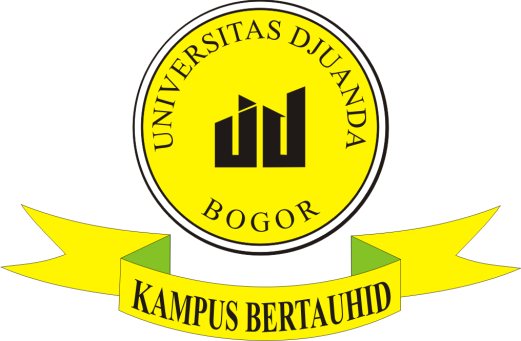 JURUSAN TEKNOLOGI PANGAN DAN GIZIFAKULTAS ILMU PANGAN HALALUNIVERSITAS DJUANDA BOGORBOGOR2022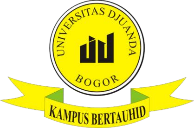 KARAKTERISTIK KIMIA danSIFAT SENSORI TERHADAP KOMBINASI SERBUK TEMULAWAK (Curcuma xanthorrhiza Roxb) dan JAHE KOMERSIL(Zingiber officinale)Oleh:YASMIN THALULA PUTRI HERMAWANB.1810218SKRIPSISebagai salah satu syarat untuk memperoleh gelar Sarjana Teknologi Pangan pada Jurusan Teknologi Pangan dan Gizi, Fakultas Ilmu Pangan Halal, Universitas Djuanda BogorJURUSAN TEKNOLOGI PANGAN DAN GIZIFAKULTAS ILMU PANGAN HALALUNIVERSITAS DJUANDA BOGORBOGOR2022